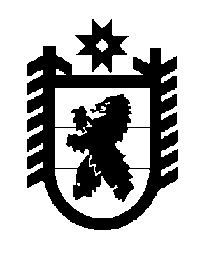 Российская Федерация Республика Карелия    ПРАВИТЕЛЬСТВО РЕСПУБЛИКИ КАРЕЛИЯПОСТАНОВЛЕНИЕот  18 декабря 2018 года № 474-Пг. Петрозаводск О внесении изменений в постановление Правительства 
Республики Карелия от 19 декабря 2017 года № 452-ППравительство Республики Карелия п о с т а н о в л я е т:1. Внести в пункт 2 Условий предоставления и расходования субсидий местным бюджетам из бюджета Республики Карелия, утвержденных постановлением Правительства Республики Карелия от 19 декабря 2017 года 
№ 452-П «Об утверждении Условий предоставления и расходования субсидий местным бюджетам из бюджета Республики Карелия, Критериев отбора муниципальных образований для предоставления субсидий местным бюджетам из бюджета Республики Карелия» (Собрание законодательства Республики Карелия, 2017, № 12, ст. 2468; 2018, № 3, ст. 522), следующие изменения:1) подпункт «а» изложить в следующей редакции:«а) заключения с органами местного самоуправления соглашений 
о предоставлении субсидии (далее – соглашение) в соответствии с типовой формой, утвержденной Министерством финансов Республики Карелия:в случае распределения субсидий законом Республики Карелия о бюджете Республики Карелия на очередной финансовый год и плановый период – в срок до 15 февраля текущего финансового года;в случае распределения субсидий постановлением Правительства Республики Карелия – в трехнедельный срок с даты его принятия;в случае внесения в течение финансового года изменений в закон Республики Карелия о бюджете Республики Карелия на текущий финансовый год и плановый период в части увеличения бюджетных ассигнований на предоставление субсидий – в трехнедельный срок с даты вступления в силу закона Республики Карелия о внесении изменений в закон Республики Карелия о бюджете Республики Карелия на текущий финансовый год и плановый период. Соглашение, подготовленное (сформированное) и заключенное 
в государственной интегрированной информационной системе управления общественными финансами «Электронный бюджет»,  должно содержать:перечень документов, являющихся основанием для предоставления субсидий;целевые показатели, соответствующие целевым индикаторам, показателям результатов и показателям непосредственных результатов государственных программ Республики Карелия и предусмотренные перечнем расходных обязательств муниципальных образований, возникающих при выполнении полномочий органов местного самоуправления по вопросам местного значения, в целях софинансирования которых предоставляются субсидии, целевых показателей и их значений на соответствующий период, утвержденным постановлением Правительства Республики Карелия;порядок осуществления контроля за достижением целевых показателей;реквизиты муниципального нормативного правового акта, устанавливающего расходные обязательства муниципального образования, 
в целях софинансирования которых предоставляется субсидия;срок представления подтверждения в виде выписки из муниципального нормативного правового акта, предусматривающего наличие в местном бюджете бюджетных ассигнований на исполнение расходных обязательств муниципального образования, возникающих при реализации соответствующих мероприятий;уровень софинансирования за счет средств бюджета Республики Карелия;объем бюджетных ассигнований местного бюджета на выполнение расходных обязательств муниципального образования, в целях софинансирования которых предоставлена субсидия, осуществляемых муниципальным образованием за счет налоговых и неналоговых доходов, источников финансирования дефицита местного бюджета;особенности перечисления субсидий:при условии представления органом местного самоуправления заявок по формам, устанавливаемым органами исполнительной власти, на основании документов, подтверждающих возникновение денежных обязательств 
в очередном месяце (в том числе при осуществлении закупок товаров, работ, услуг для исполнения расходных обязательств муниципального образования) 
в пределах сумм, необходимых для оплаты денежных обязательств по расходам получателей средств бюджета Республики Карелия, источником финансового обеспечения которых являются субсидии;в доле, соответствующей уровню софинансирования расходного обязательства муниципального образования, установленному соглашением  (для субсидий, источником финансового обеспечения которых являются субсидии из федерального бюджета, и субсидий на реализацию мероприятий государственной программы Республики Карелия «Совершенствование социальной защиты граждан» (в целях организации отдыха детей 
в каникулярное время);последствия недостижения органом местного самоуправления установленных значений целевых показателей и несоблюдения установленного соглашением условия, определяющего объем бюджетных ассигнований местного бюджета на выполнение расходных обязательств муниципального образования, в целях софинансирования которых предоставлена субсидия;»;2) абзац третий подпункта «в» изложить в следующей редакции:«в случае отсутствия на 1 сентября текущего финансового года документов, подтверждающих возникновение у органов местного самоуправления муниципальных образований денежных обязательств, в том числе заключенных органами местного самоуправления в установленном порядке муниципальных контрактов (договоров) (за исключением случаев размещения извещений об осуществлении закупок до 1 сентября текущего финансового года), если иные сроки не установлены методиками расчета и условиями предоставления субсидий из бюджета Республики Карелия местным бюджетам, определенными в государственных программах Республики Карелия;»;3) абзацы четвертый, пятый подпункта «д» изложить в следующей редакции:«Vк – общий объем бюджетных обязательств, принятых органом местного самоуправления, допустившим нарушение условий софинансирования расходного обязательства муниципального образования;  Kсоф –  коэффициент, выражающий уровень софинансирования расходного обязательства муниципального образования из бюджета Республики Карелия, предусмотренный соглашением;».2. Настоящее постановление вступает в силу с 1 января 2019 года.Глава Республики Карелия                                                                    А.О. Парфенчиков